Приложениек постановлению Правительства Санкт-Петербургаот 	№ 	ОТЧЕТ ОБ ИСПОЛНЕНИИ БЮДЖЕТАна 1 июня 2022 г.Наименование финансового органа: Администрация муниципального образования муниципального округа СветлановскоеНаименование публично-правового образования:Периодичность: месячная, квартальная, годовая Единица измерения: руб.Форма по ОКУД Датапо ОКПОГлава по БК по ОКТМОДоходы бюджета02.06.2022	1Расходы бюджета02.06.2022	4Источники финансирования дефицита бюджета02.06.2022	12РуководительРуководитель финансово-экономической службыГлавный бухгалтер(подпись)	(расшифровка подписи)(подпись)	(расшифровка подписи)(подпись)	(расшифровка подписи)«	»	20	г.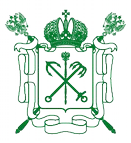 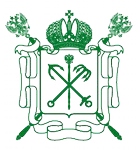 Наименование показателяКод стро- киКод дохода по бюджетной классификацииУтвержденные бюджетные назначенияИсполненоНеисполненные назначения123456Доходы бюджета - всего в том числе:010x164 433 300.0068 429 705.1096 003 594.90НАЛОГОВЫЕ И НЕНАЛОГОВЫЕ ДОХ ОДЫ010000 1 00 00000 00 0000 000105 414 800.0043 788 705.1061 626 094.90НАЛОГИ НА ПРИБЫЛЬ, ДОХОДЫ010000 1 01 00000 00 0000 000105 414 800.0043 423 831.4961 990 968.51Налог на доходы физических лиц010000 1 01 02000 01 0000 110105 414 800.0043 423 831.4961 990 968.51Налог на доходы физических лиц с доходов, источником которых является налоговый а гент, за исключением доходов, в отношении которых исчисление и уплата налога осуще ствляются в соответствии со статьями 227,227.1 и 228 Налогового кодекса Российской Федерации010182 1 01 02010 01 0000 110105 414 800.0043 423 831.4961 990 968.51ДОХОДЫ ОТ ОКАЗАНИЯ ПЛАТНЫХ У СЛУГ И КОМПЕНСАЦИИ ЗАТРАТ ГОС УДАРСТВА010000 1 13 00000 00 0000 000339 693.47Доходы от компенсации затрат государст ва010000 1 13 02000 00 0000 130339 693.47Прочие доходы от компенсации затрат го сударства010000 1 13 02990 00 0000 130339 693.47Прочие доходы от компенсации затрат бюд жетов внутригородских муниципальных об разований городов федерального значения010000 1 13 02993 03 0000 130339 693.47Средства, составляющие восстановительну ю стоимость зеленых насаждений общего п ользования местного значения и подлежащ ие зачислению в бюджеты внутригородских муниципальных образований Санкт- Петербурга в соответствии с законодательс твом Санкт-Петербурга010867 1 13 02993 03 0100 130325 200.00Другие виды прочих доходов от компенсац ии затрат бюджетов внутригородских муни ципальных образований Санкт-Петербурга010913 1 13 02993 03 0200 13014 493.47ШТРАФЫ, САНКЦИИ, ВОЗМЕЩЕНИЕ УЩЕРБА010000 1 16 00000 00 0000 00025 180.14Наименование показателяКод стро- киКод дохода по бюджетной классификацииУтвержденные бюджетные назначенияИсполненоНеисполненные назначения123456Штрафы, неустойки, пени, уплаченные в соответствии с законом или договором в случае неисполнения или ненадлежащег о исполнения обязательств перед государ ственным (муниципальным) органом, ор ганом управления государственным внеб юджетным фондом, казенным учреждени ем, Центральным банком Российской Фе дерации, иной организацией, действующ ей от имени Российской Федерации010000 1 16 07000 00 0000 14018 865.65Иные штрафы, неустойки, пени, уплачен ные в соответствии с законом или догово ром в случае неисполнения или ненадле жащего исполнения обязательств перед г осударственным (муниципальным) орга ном, казенным учреждением, Центральн ым банком Российской Федерации, госуд арственной корпорацией010000 1 16 07090 00 0000 14018 865.65Иные штрафы, неустойки, пени, уплаченны е в соответствии с законом или договором в случае неисполнения или ненадлежащего и сполнения обязательств перед муниципаль ным органом, (муниципальным казенным у чреждением) внутригородского муниципал ьного образования города федерального зна чения010913 1 16 07090 03 0000 14018 865.65Платежи в целях возмещения причиненн ого ущерба (убытков)010000 1 16 10000 00 0000 1406 314.49Доходы от денежных взысканий (штрафо в), поступающие в счет погашения задол женности, образовавшейся до 1 января 2 020 года, подлежащие зачислению в бюд жеты бюджетной системы Российской Ф едерации по нормативам, действовавши м в 2019 году010000 1 16 10120 00 0000 1406 314.49Доходы от денежных взысканий (штрафов), поступающие в счет погашения задолженн ости, образовавшейся до 1 января 2020 года, подлежащие зачислению в бюджет муниц ипального образования по нормативам, дей ствовавшим в 2019 году010000 1 16 10123 01 0000 1406 314.49Доходы от денежных взысканий (штрафов), поступающие в счет погашения задолженн ости, образовавшейся до 1 января 2020 года, подлежащие зачислению в бюджет муниц ипального образования по нормативам, дей ствовавшим в 2019 году (доходы бюджетов внутригородских муниципальных образова ний городов федерального значения за искл ючением доходов, направляемых на форми рование муниципального дорожного фонда, а также иных платежей в случае принятия решения финансовым органом муниципаль ного образования о раздельном учете задол женности)010848 1 16 10123 01 0031 1406 314.49БЕЗВОЗМЕЗДНЫЕ ПОСТУПЛЕНИЯ010000 2 00 00000 00 0000 00059 018 500.0024 641 000.0034 377 500.00БЕЗВОЗМЕЗДНЫЕ ПОСТУПЛЕНИЯ О Т ДРУГИХ БЮДЖЕТОВ БЮДЖЕТНОЙ СИСТЕМЫ РОССИЙСКОЙ ФЕДЕРАЦ ИИ010000 2 02 00000 00 0000 00059 018 500.0024 641 000.0034 377 500.00Дотации бюджетам бюджетной системы Российской Федерации010000 2 02 10000 00 0000 15040 380 600.0016 825 500.0023 555 100.00Дотации на выравнивание бюджетной об еспеченности010000 2 02 15001 00 0000 15040 380 600.0016 825 500.0023 555 100.00Дотации бюджетам внутригородских муни ципальных образований городов федеральн ого значения на выравнивание бюджетной обеспеченности из бюджета субъекта Росси йской Федерации010913 2 02 15001 03 0000 15040 380 600.0016 825 500.0023 555 100.00Субвенции бюджетам бюджетной систем ы Российской Федерации010000 2 02 30000 00 0000 15018 637 900.007 815 500.0010 822 400.00Наименование показателяКод стро- киКод дохода по бюджетной классификацииУтвержденные бюджетные назначенияИсполненоНеисполненные назначения123456Субвенции местным бюджетам на выпол нение передаваемых полномочий субъек тов Российской Федерации010000 2 02 30024 00 0000 1505 176 700.001 912 100.003 264 600.00Субвенции бюджетам внутригородских му ниципальных образований городов федерал ьного значения на выполнение передаваем ых полномочий субъектов Российской Феде рации010000 2 02 30024 03 0000 1505 176 700.001 912 100.003 264 600.00Субвенции бюджетам внутригородских му ниципальных образований Санкт- Петербурга на выполнение отдельных госу дарственных полномочий Санкт- Петербурга по организации и осуществлен ию деятельности по опеке и попечительств у010913 2 02 30024 03 0100 1505 168 600.001 912 100.003 256 500.00Субвенции бюджетам внутригородских му ниципальных образований Санкт- Петербурга на выполнение отдельного госу дарственного полномочия Санкт- Петербурга по определению должностных лиц, уполномоченных составлять протокол ы об административных правонарушениях, и составлению протоколов об администрат ивных правонарушениях010913 2 02 30024 03 0200 1508 100.008 100.00Субвенции бюджетам на содержание ребе нка в семье опекуна и приемной семье, а также вознаграждение, причитающееся приемному родителю010000 2 02 30027 00 0000 15013 461 200.005 903 400.007 557 800.00Субвенции бюджетам внутригородских му ниципальных образований городов федерал ьного значения на содержание ребенка в се мье опекуна и приемной семье, а также воз награждение, причитающееся приемному р одителю010000 2 02 30027 03 0000 15013 461 200.005 903 400.007 557 800.00Субвенции бюджетам внутригородских му ниципальных образований Санкт- Петербурга на содержание ребенка в семье опекуна и приемной семье010913 2 02 30027 03 0100 15010 133 800.004 133 400.006 000 400.00Субвенции бюджетам внутригородских му ниципальных образований Санкт- Петербурга на вознаграждение, причитающ ееся приемному родителю010913 2 02 30027 03 0200 1503 327 400.001 770 000.001 557 400.00Наименование показателяКод стро- киКод расхода по бюджетной классификацииУтвержденные бюджетные назначенияИсполненоНеисполненные назначения123456Расходы бюджета - всего200x173 175 900.0030 834 863.88142 341 036.12Общегосударственные вопросы200000 0100 0000000000 000 00047 486 700.0015 719 904.6931 766 795.31Функционирование высшего должностно го лица субъекта Российской Федерации и муниципального образования200000 0102 0000000000 000 0001 549 800.00620 678.86929 121.14Содержание главы муниципального обра зования200000 0102 0020000011 000 0001 549 800.00620 678.86929 121.14Расходы на выплаты персоналу в целях о беспечения выполнения функций государ ственными (муниципальными) органами, казенными учреждениями, органами упр авления государственными внебюджетны ми фондами200000 0102 0020000011 100 0001 549 800.00620 678.86929 121.14Заработная плата200981 0102 0020000011 121 2111 178 928.88465 987.51712 941.37Социальные пособия и компенсации персон алу в денежной форме200981 0102 0020000011 121 26615 171.1215 171.12Начисления на выплаты по оплате труда200981 0102 0020000011 129 213355 700.00139 520.23216 179.77Функционирование законодательных (пр едставительных) органов государственно й власти и представительных органов му ниципальных образований200000 0103 0000000000 000 0007 920 600.002 533 840.815 386 759.19Содержание и обеспечение деятельности аппарата представительного органа муни ципального образования200000 0103 0020000023 000 0006 431 400.002 166 156.954 265 243.05Расходы на выплаты персоналу в целях о беспечения выполнения функций государ ственными (муниципальными) органами, казенными учреждениями, органами упр авления государственными внебюджетны ми фондами200000 0103 0020000023 100 0005 274 800.002 047 468.813 227 331.19Заработная плата200981 0103 0020000023 121 2114 031 776.031 563 509.782 468 266.25Социальные пособия и компенсации персон алу в денежной форме200981 0103 0020000023 121 26619 523.9719 523.97Начисления на выплаты по оплате труда200981 0103 0020000023 129 2131 223 500.00464 435.06759 064.94Закупка товаров, работ и услуг для обесп ечения государственных (муниципальны х) нужд200000 0103 0020000023 200 0001 146 200.00112 188.141 034 011.86Услуги связи200981 0103 0020000023 244 22170 800.0021 071.0449 728.96Транспортные услуги200981 0103 0020000023 244 22240 800.0040 800.00Работы, услуги по содержанию имущества200981 0103 0020000023 244 225104 000.00104 000.00Прочие работы, услуги200981 0103 0020000023 244 226207 500.0036 370.00171 130.00Увеличение стоимости основных средств200981 0103 0020000023 244 310410 000.00410 000.00Увеличение стоимости прочих материальны х запасов200981 0103 0020000023 244 346313 100.0054 747.10258 352.90Иные бюджетные ассигнования200000 0103 0020000023 800 00010 400.006 500.003 900.00Иные выплаты текущего характера физичес ким лицам200981 0103 0020000023 831 2965 000.005 000.00Штрафы за нарушение законодательства о н алогах и сборах, законодательства о страхов ых взносах200981 0103 0020000023 853 2925 400.001 500.003 900.00Содержание депутатов муниципального с овета, осуществляющих свою деятельнос ть на постоянной основе200000 0103 0020000061 000 0001 233 000.00312 783.86920 216.14Расходы на выплаты персоналу в целях о беспечения выполнения функций государ ственными (муниципальными) органами, казенными учреждениями, органами упр авления государственными внебюджетны ми фондами200000 0103 0020000061 100 0001 233 000.00312 783.86920 216.14Заработная плата200981 0103 0020000061 121 211943 486.10238 462.33705 023.77Социальные пособия и компенсации персон200981 0103 0020000061 121 2663 513.903 513.90Наименование показателяКод стро- киКод расхода по бюджетной классификацииУтвержденные бюджетные назначенияИсполненоНеисполненные назначения123456алу в денежной формеНачисления на выплаты по оплате труда200981 0103 0020000061 129 213286 000.0070 807.63215 192.37Компенсация депутатам муниципальног о совета, осуществляющим свои полномо чия на непостоянной основе, расходов в с вязи с осуществлением ими своих мандат ов200000 0103 0020000062 000 000256 200.0054 900.00201 300.00Расходы на выплаты персоналу в целях о беспечения выполнения функций государ ственными (муниципальными) органами, казенными учреждениями, органами упр авления государственными внебюджетны ми фондами200000 0103 0020000062 100 000256 200.0054 900.00201 300.00Прочие работы, услуги200981 0103 0020000062 123 226256 200.0054 900.00201 300.00Функционирование Правительства Росс ийской Федерации, высших исполнитель ных органов государственной власти субъ ектов Российской Федерации, местных ад министраций200000 0104 0000000000 000 00036 956 100.0012 517 385.0224 438 714.98Содержание главы местной администрац ии200000 0104 0020000031 000 0001 549 800.00621 167.29928 632.71Расходы на выплаты персоналу в целях о беспечения выполнения функций государ ственными (муниципальными) органами, казенными учреждениями, органами упр авления государственными внебюджетны ми фондами200000 0104 0020000031 100 0001 549 800.00621 167.29928 632.71Заработная плата200913 0104 0020000031 121 2111 194 100.00478 014.81716 085.19Начисления на выплаты по оплате труда200913 0104 0020000031 129 213355 700.00143 152.48212 547.52Содержание и обеспечение деятельности местной администрации (исполнительно- распорядительного органа) муниципальн ого образования200000 0104 0020000032 000 00030 237 700.0010 022 825.9920 214 874.01Расходы на выплаты персоналу в целях о беспечения выполнения функций государ ственными (муниципальными) органами, казенными учреждениями, органами упр авления государственными внебюджетны ми фондами200000 0104 0020000032 100 00023 351 500.008 938 027.3714 413 472.63Заработная плата200913 0104 0020000032 121 21117 894 102.066 851 807.3811 042 294.68Социальные пособия и компенсации персон алу в денежной форме200913 0104 0020000032 121 26640 997.9440 997.94Начисления на выплаты по оплате труда200913 0104 0020000032 129 2135 416 400.002 045 222.053 371 177.95Закупка товаров, работ и услуг для обесп ечения государственных (муниципальны х) нужд200000 0104 0020000032 200 0006 006 800.001 067 331.414 939 468.59Услуги связи200913 0104 0020000032 244 221250 950.0045 874.89205 075.11Транспортные услуги200913 0104 0020000032 244 22240 800.0040 800.00Коммунальные услуги200913 0104 0020000032 244 22338 981.608 950.8530 030.75Арендная плата за пользование имущество м (за исключением земельных участков и др угих обособленных природных объектов)200913 0104 0020000032 244 224315 198.00165 232.00149 966.00Работы, услуги по содержанию имущества200913 0104 0020000032 244 2251 668 802.00272 764.351 396 037.65Прочие работы, услуги200913 0104 0020000032 244 2261 329 450.00192 500.001 136 950.00Страхование200913 0104 0020000032 244 2275 200.005 200.00Увеличение стоимости основных средств200913 0104 0020000032 244 310936 600.00936 600.00Увеличение стоимости горюче-смазочных м атериалов200913 0104 0020000032 244 343178 440.00178 440.00Увеличение стоимости прочих материальны х запасов200913 0104 0020000032 244 346706 778.4064 110.00642 668.40Увеличение стоимости прочих материальны х запасов однократного применения200913 0104 0020000032 244 34920 000.007 102.5012 897.50Наименование показателяКод стро- киКод расхода по бюджетной классификацииУтвержденные бюджетные назначенияИсполненоНеисполненные назначения123456Коммунальные услуги200913 0104 0020000032 247 223515 600.00310 796.82204 803.18Иные бюджетные ассигнования200000 0104 0020000032 800 000879 400.0017 467.21861 932.79Иные выплаты текущего характера физичес ким лицам200913 0104 0020000032 831 296857 500.00857 500.00Иные выплаты текущего характера организ ациям200913 0104 0020000032 831 29712 000.0012 000.00Налоги, пошлины и сборы200913 0104 0020000032 852 2918 400.004 200.004 200.00Штрафы за нарушение законодательства о з акупках и нарушение условий контрактов (д оговоров)200913 0104 0020000032 853 2931 500.001 267.21232.79Расходы на исполнение государственного полномочия по организации и осуществл ению деятельности по опеке и попечитель ству за счет субвенций из бюджета Санкт- Петербурга200000 0104 00200G0850 000 0005 168 600.001 873 391.743 295 208.26Расходы на выплаты персоналу в целях о беспечения выполнения функций государ ственными (муниципальными) органами, казенными учреждениями, органами упр авления государственными внебюджетны ми фондами200000 0104 00200G0850 100 0004 801 100.001 788 900.543 012 199.46Заработная плата200913 0104 00200G0850 121 2113 658 439.301 356 282.532 302 156.77Социальные пособия и компенсации персон алу в денежной форме200913 0104 00200G0850 121 26629 060.7029 060.70Начисления на выплаты по оплате труда200913 0104 00200G0850 129 2131 113 600.00403 557.31710 042.69Закупка товаров, работ и услуг для обесп ечения государственных (муниципальны х) нужд200000 0104 00200G0850 200 000367 500.0084 491.20283 008.80Услуги связи200913 0104 00200G0850 244 22130 000.007 129.2022 870.80Транспортные услуги200913 0104 00200G0850 244 222163 200.0064 315.0098 885.00Прочие работы, услуги200913 0104 00200G0850 244 22610 000.0010 000.00Увеличение стоимости основных средств200913 0104 00200G0850 244 310120 000.00120 000.00Увеличение стоимости прочих материальны х запасов200913 0104 00200G0850 244 34644 300.0013 047.0031 253.00Резервные фонды200000 0111 0000000000 000 000208 000.00208 000.00Резервный фонд местной администрации200000 0111 0700000081 000 000208 000.00208 000.00Иные бюджетные ассигнования200000 0111 0700000081 800 000208 000.00208 000.00Прочие работы, услуги200913 0111 0700000081 870 226208 000.00208 000.00Другие общегосударственные вопросы200000 0113 0000000000 000 000852 200.0048 000.00804 200.00Формирование архивных фондов органо в местного самоуправления200000 0113 0900000071 000 000748 100.00748 100.00Закупка товаров, работ и услуг для обесп ечения государственных (муниципальны х) нужд200000 0113 0900000071 200 000748 100.00748 100.00Прочие работы, услуги200913 0113 0900000071 244 226748 100.00748 100.00Уплата членских взносов на осуществлен ие деятельности Совета муниципальных образований Санкт-Петербурга и содержа ние его органов200000 0113 0920000441 000 00096 000.0048 000.0048 000.00Иные бюджетные ассигнования200000 0113 0920000441 800 00096 000.0048 000.0048 000.00Иные выплаты текущего характера организ ациям200981 0113 0920000441 853 29796 000.0048 000.0048 000.00Расходы на исполнение государственного полномочия по составлению протоколов об административных правонарушениях за счет субвенций из бюджета Санкт- Петербурга200000 0113 09200G0100 000 0008 100.008 100.00Закупка товаров, работ и услуг для обесп ечения государственных (муниципальны х) нужд200000 0113 09200G0100 200 0008 100.008 100.00Наименование показателяКод стро- киКод расхода по бюджетной классификацииУтвержденные бюджетные назначенияИсполненоНеисполненные назначения123456Увеличение стоимости прочих материальны х запасов200913 0113 09200G0100 244 3468 100.008 100.00Национальная безопасность и правоохра нительная деятельность200000 0300 0000000000 000 000532 400.00532 400.00Другие вопросы в области национальной безопасности и правоохранительной деят ельности200000 0314 0000000000 000 000532 400.00532 400.00Участие в профилактике терроризма и э кстремизма, а также в минимизации и (и ли) ликвидации последствий их проявлен ий на территории муниципального образо вания200000 0314 2470100521 000 000150 400.00150 400.00Закупка товаров, работ и услуг для обесп ечения государственных (муниципальны х) нужд200000 0314 2470100521 200 000150 400.00150 400.00Прочие работы, услуги200913 0314 2470100521 244 22660 300.0060 300.00Увеличение стоимости прочих материальны х запасов200913 0314 2470100521 244 34690 100.0090 100.00Участие в реализации мер по профилакт ике дорожно-транспортного травматизма на территории муниципального образова ния200000 0314 2470200491 000 000126 200.00126 200.00Закупка товаров, работ и услуг для обесп ечения государственных (муниципальны х) нужд200000 0314 2470200491 200 000126 200.00126 200.00Увеличение стоимости прочих материальны х запасов200913 0314 2470200491 244 346126 200.00126 200.00Участие в деятельности по профилактик е правонарушений в Санкт-Петербурге в формах и порядке, установленных законо дательством Санкт-Петербурга200000 0314 2470300511 000 00075 300.0075 300.00Закупка товаров, работ и услуг для обесп ечения государственных (муниципальны х) нужд200000 0314 2470300511 200 00075 300.0075 300.00Увеличение стоимости прочих материальны х запасов200913 0314 2470300511 244 34675 300.0075 300.00Участие в установленном порядке в меро приятиях по профилактике незаконного потребления наркотических средств и пс ихотропных веществ, новых потенциальн о опасных психоактивных веществ, нарк омании в Санкт-Петербурге200000 0314 2470400531 000 00048 100.0048 100.00Закупка товаров, работ и услуг для обесп ечения государственных (муниципальны х) нужд200000 0314 2470400531 200 00048 100.0048 100.00Увеличение стоимости прочих материальны х запасов200913 0314 2470400531 244 34648 100.0048 100.00Участие в создании условий для реализа ции мер, направленных на укрепление ме жнационального и межконфессиональног о согласия, сохранение и развитие языков и культуры народов Российской Федерац ии, проживающих на территории муници пального образования.........200000 0314 2470500591 000 000132 400.00132 400.00Закупка товаров, работ и услуг для обесп ечения государственных (муниципальны х) нужд200000 0314 2470500591 200 000132 400.00132 400.00Прочие работы, услуги200913 0314 2470500591 244 226100 000.00100 000.00Увеличение стоимости прочих материальны х запасов200913 0314 2470500591 244 34632 400.0032 400.00Национальная экономика200000 0400 0000000000 000 0002 886 000.00480 858.612 405 141.39Общеэкономические вопросы200000 0401 0000000000 000 000596 800.00596 800.00Участие в организации и финансировани и временного трудоустройства несоверше ннолетних в возрасте от 14 до 18 лет в сво200000 0401 5100000101 000 000596 800.00596 800.00Наименование показателяКод стро- киКод расхода по бюджетной классификацииУтвержденные бюджетные назначенияИсполненоНеисполненные назначения123456бодное от учебы время, безработных граж дан, испытывающих трудности в поиске работы, безработных граждан в возрасте от 18 до 20 лет........Закупка товаров, работ и услуг для обесп ечения государственных (муниципальны х) нужд200000 0401 5100000101 200 000596 800.00596 800.00Прочие работы, услуги200913 0401 5100000101 244 226596 800.00596 800.00Связь и информатика200000 0410 0000000000 000 0002 289 200.00480 858.611 808 341.39Расходы на эксплуатацию информационн о-телекоммуникационных систем и средс тв автоматизации200000 0410 3300000991 000 0002 166 200.00449 452.511 716 747.49Закупка товаров, работ и услуг для обесп ечения государственных (муниципальны х) нужд200000 0410 3300000991 200 0002 166 200.00449 452.511 716 747.49Услуги связи200913 0410 3300000991 242 221350 000.00134 260.00215 740.00Работы, услуги по содержанию имущества200913 0410 3300000991 242 225240 000.00240 000.00Прочие работы, услуги200913 0410 3300000991 242 2261 576 200.00315 192.511 261 007.49Расходы на эксплуатацию и развитие пр ограммных продуктов автоматизированн ого ведения бюджетного учета200000 0410 3300000992 000 000123 000.0031 406.1091 593.90Закупка товаров, работ и услуг для обесп ечения государственных (муниципальны х) нужд200000 0410 3300000992 200 000123 000.0031 406.1091 593.90Услуги связи200913 0410 3300000992 242 2212 000.00648.001 352.00Прочие работы, услуги200913 0410 3300000992 242 226121 000.0030 758.1090 241.90Жилищно-коммунальное хозяйство200000 0500 0000000000 000 00087 862 400.004 179 937.0083 682 463.00Благоустройство200000 0503 0000000000 000 00087 862 400.004 179 937.0083 682 463.00Обеспечение проектирования благоустро йства при размещении элементов благоус тройства200000 0503 6000100135 000 0004 500 000.0020 000.004 480 000.00Закупка товаров, работ и услуг для обесп ечения государственных (муниципальны х) нужд200000 0503 6000100135 200 0004 500 000.0020 000.004 480 000.00Прочие работы, услуги200913 0503 6000100135 244 2264 500 000.0020 000.004 480 000.00Содержание внутриквартальных террит орий в части обеспечения ремонта покры тий, расположенных на внутриквартальн ых территориях, и проведения санитарны х рубок на территориях, не относящихся к территориям зеленых насаждений в соо тветствии с законом СПб200000 0503 6000100136 000 00021 531 700.0021 531 700.00Закупка товаров, работ и услуг для обесп ечения государственных (муниципальны х) нужд200000 0503 6000100136 200 00021 531 700.0021 531 700.00Работы, услуги по содержанию имущества200913 0503 6000100136 244 22520 971 400.0020 971 400.00Прочие работы, услуги200913 0503 6000100136 244 226560 300.00560 300.00Размещение, содержание спортивных, де тских площадок, включая ремонт распол оженных на них элементов благоустройст ва, на внутриквартальных территориях200000 0503 6000100137 000 00020 717 000.001 437 347.6019 279 652.40Закупка товаров, работ и услуг для обесп ечения государственных (муниципальны х) нужд200000 0503 6000100137 200 00020 717 000.001 437 347.6019 279 652.40Работы, услуги по содержанию имущества200913 0503 6000100137 244 2259 146 400.001 437 347.607 709 052.40Прочие работы, услуги200913 0503 6000100137 244 226554 500.00554 500.00Увеличение стоимости основных средств200913 0503 6000100137 244 31011 016 100.0011 016 100.00Размещение, содержание, включая ремон т, ограждений декоративных, ограждений газонных, полусфер, надолбов, пристволь н.решеток, устройств для вертик.озелене ния и цветоч.оформления, навесов, беседо200000 0503 6000100139 000 0002 747 100.002 747 100.00Наименование показателяКод стро- киКод расхода по бюджетной классификацииУтвержденные бюджетные назначенияИсполненоНеисполненные назначения123456к, уличной мебели, урн, элементов озелен ения, информац.щитов.Закупка товаров, работ и услуг для обесп ечения государственных (муниципальны х) нужд200000 0503 6000100139 200 0002 747 100.002 747 100.00Работы, услуги по содержанию имущества200913 0503 6000100139 244 2252 020 000.002 020 000.00Прочие работы, услуги200913 0503 6000100139 244 22637 000.0037 000.00Увеличение стоимости основных средств200913 0503 6000100139 244 310690 100.00690 100.00Размещение контейнерных площадок на внутриквартальных территориях, ремонт элементов благоустройства, расположенн ых на контейнерных площадках200000 0503 600010013А 000 0007 300 000.007 300 000.00Закупка товаров, работ и услуг для обесп ечения государственных (муниципальны х) нужд200000 0503 600010013А 200 0007 300 000.007 300 000.00Увеличение стоимости основных средств200913 0503 600010013А 244 3107 300 000.007 300 000.00Организация работ по компенсационном у озеленению в отношении территорий зе леных насаждений общего пользования м естного значения, осуществляемому в соо тветствии с законом Санкт-Петербурга200000 0503 6000200152 000 0002 500 000.002 500 000.00Закупка товаров, работ и услуг для обесп ечения государственных (муниципальны х) нужд200000 0503 6000200152 200 0002 500 000.002 500 000.00Работы, услуги по содержанию имущества200913 0503 6000200152 244 2252 500 000.002 500 000.00Содержание, в том числе уборка, террито рий зеленых насаждений общего пользова ния местного значения (включая располо женных на них элементов благоустройств а), защита зеленых насаждений на указан ных территориях200000 0503 6000200153 000 00026 766 600.002 722 589.4024 044 010.60Закупка товаров, работ и услуг для обесп ечения государственных (муниципальны х) нужд200000 0503 6000200153 200 00026 766 600.002 722 589.4024 044 010.60Работы, услуги по содержанию имущества200913 0503 6000200153 244 22526 446 600.002 722 589.4023 724 010.60Прочие работы, услуги200913 0503 6000200153 244 226320 000.00320 000.00Проведение паспортизации территорий з еленых насаждений общего пользования местного значения, включая проведение у чета зеленых насаждений искусственного происхождения и иных элементов благоус тройства, расположенных в границах тер риторий зеленых насаждений200000 0503 6000200155 000 0001 800 000.001 800 000.00Закупка товаров, работ и услуг для обесп ечения государственных (муниципальны х) нужд200000 0503 6000200155 200 0001 800 000.001 800 000.00Прочие работы, услуги200913 0503 6000200155 244 2261 800 000.001 800 000.00Охрана окружающей среды200000 0600 0000000000 000 000210 000.00210 000.00Другие вопросы в области охраны окруж ающей среды200000 0605 0000000000 000 000210 000.00210 000.00Осуществление экологического просвещ ения, а также организация экологическог о воспитания и формирование экологичес кой культуры в области обращения с твер дыми коммунальными отходами200000 0605 4100000471 000 000210 000.00210 000.00Закупка товаров, работ и услуг для обесп ечения государственных (муниципальны х) нужд200000 0605 4100000471 200 000210 000.00210 000.00Прочие работы, услуги200913 0605 4100000471 244 226100 000.00100 000.00Увеличение стоимости прочих материальны х запасов200913 0605 4100000471 244 346110 000.00110 000.00Образование200000 0700 0000000000 000 000530 700.0038 000.00492 700.00Профессиональная подготовка, переподг200000 0705 0000000000 000 000208 300.0038 000.00170 300.00Наименование показателяКод стро- киКод расхода по бюджетной классификацииУтвержденные бюджетные назначенияИсполненоНеисполненные назначения123456отовка и повышение квалификацииОрганизация профессионального образо вания, дополнительного профессиональн ого образования выборных должностных лиц местного самоуправления, депутатов муниципальных советов муниципальных образований, муниципальных служащих и работников муниципальных учрежде200000 0705 4280000181 000 000208 300.0038 000.00170 300.00Закупка товаров, работ и услуг для обесп ечения государственных (муниципальны х) нужд200000 0705 4280000181 200 000208 300.0038 000.00170 300.00Прочие работы, услуги200913 0705 4280000181 244 226208 300.0038 000.00170 300.00Молодежная политика200000 0707 0000000000 000 000322 400.00322 400.00Проведение работ по военно- патриотическому воспитанию граждан на территории муниципального образования200000 0707 4310000191 000 000322 400.00322 400.00Закупка товаров, работ и услуг для обесп ечения государственных (муниципальны х) нужд200000 0707 4310000191 200 000322 400.00322 400.00Прочие работы, услуги200913 0707 4310000191 244 226322 400.00322 400.00Культура, кинематография200000 0800 0000000000 000 00015 407 600.003 508 027.7011 899 572.30Культура200000 0801 0000000000 000 00015 407 600.003 508 027.7011 899 572.30Организация и проведение местных и уч астие в организации и проведении городс ких праздничных и иных зрелищных мер оприятий200000 0801 4500000201 000 00013 407 600.003 508 027.709 899 572.30Закупка товаров, работ и услуг для обесп ечения государственных (муниципальны х) нужд200000 0801 4500000201 200 00013 407 600.003 508 027.709 899 572.30Прочие работы, услуги200913 0801 4500000201 244 2262 782 800.00313 313.002 469 487.00Увеличение стоимости прочих материальны х запасов однократного применения200913 0801 4500000201 244 34910 624 800.003 194 714.707 430 085.30Организация и проведение досуговых ме роприятий для жителей муниципального образования200000 0801 4500000561 000 0002 000 000.002 000 000.00Закупка товаров, работ и услуг для обесп ечения государственных (муниципальны х) нужд200000 0801 4500000561 200 0002 000 000.002 000 000.00Прочие работы, услуги200913 0801 4500000561 244 2262 000 000.002 000 000.00Социальная политика200000 1000 0000000000 000 00014 712 300.006 402 394.528 309 905.48Пенсионное обеспечение200000 1001 0000000000 000 000571 300.00238 030.35333 269.65Расходы по назначению, выплате, перера счету пенсии за выслугу лет лицам, заме щавшим должности муниципальной служ бы в органах местного самоуправления, м униципальных органах муниципальных образований, а также приостановлению, в озобновлению, прекращению выпл200000 1001 5050000231 000 000571 300.00238 030.35333 269.65Социальное обеспечение и иные выплат ы населению200000 1001 5050000231 300 000571 300.00238 030.35333 269.65Пенсии, пособия, выплачиваемые работодат елями, нанимателями бывшим работникам200913 1001 5050000231 312 264571 300.00238 030.35333 269.65Социальное обеспечение населения200000 1003 0000000000 000 000679 800.00283 258.00396 542.00Расходы по назначению, выплате, перера счету ежемесячной доплаты за стаж работ ы в органах местного самоуправления, му ниципальных органах муниципальных о бразований к страховой пенсии по старос ти, страховой пенсии по инвалидности, пе нсии за выслугу лет200000 1003 5050000232 000 000679 800.00283 258.00396 542.00Социальное обеспечение и иные выплат ы населению200000 1003 5050000232 300 000679 800.00283 258.00396 542.00Пенсии, пособия, выплачиваемые работодат200913 1003 5050000232 312 264679 800.00283 258.00396 542.00Наименование показателяКод стро- киКод расхода по бюджетной классификацииУтвержденные бюджетные назначенияИсполненоНеисполненные назначения123456елями, нанимателями бывшим работникамОхрана семьи и детства200000 1004 0000000000 000 00013 461 200.005 881 106.177 580 093.83Расходы на исполнение государственного полномочия по выплате денежных средст в на содержание ребенка в семье опекуна и приемной семье за счет субвенций из бю джета Санкт-Петербурга200000 1004 51100G0860 000 00010 133 800.004 125 512.006 008 288.00Социальное обеспечение и иные выплат ы населению200000 1004 51100G0860 300 00010 133 800.004 125 512.006 008 288.00Пособия по социальной помощи населению в денежной форме200913 1004 51100G0860 313 26210 133 800.004 125 512.006 008 288.00Расходы на исполнение государственного полномочия по выплате денежных средст в на вознаграждение приемным родителя м за счет субвенций из бюджета Санкт- Петербурга200000 1004 51100G0870 000 0003 327 400.001 755 594.171 571 805.83Социальное обеспечение и иные выплат ы населению200000 1004 51100G0870 300 0003 327 400.001 755 594.171 571 805.83Прочие работы, услуги200913 1004 51100G0870 323 2263 327 400.001 755 594.171 571 805.83Физическая культура и спорт200000 1100 0000000000 000 0001 050 000.001 050 000.00Физическая культура200000 1101 0000000000 000 0001 050 000.001 050 000.00Обеспечение условий для развития на те рритории муниципального образования ф изической культуры, организация и пров едение официальных физкультурных мер оприятий, физкультурно- оздоровительных мероприятий и спортив ных мероприятий муниципального образ ования200000 1101 5120000241 000 0001 050 000.001 050 000.00Закупка товаров, работ и услуг для обесп ечения государственных (муниципальны х) нужд200000 1101 5120000241 200 0001 050 000.001 050 000.00Прочие работы, услуги200913 1101 5120000241 244 2261 050 000.001 050 000.00Средства массовой информации200000 1200 0000000000 000 0002 497 800.00505 741.361 992 058.64Периодическая печать и издательства200000 1202 0000000000 000 0002 497 800.00505 741.361 992 058.64Периодические издания, учрежденные пр едставительными органами местного сам оуправления200000 1202 4570000251 000 0002 081 800.00462 061.361 619 738.64Закупка товаров, работ и услуг для обесп ечения государственных (муниципальны х) нужд200000 1202 4570000251 200 0002 081 800.00462 061.361 619 738.64Прочие работы, услуги200913 1202 4570000251 244 2262 081 800.00462 061.361 619 738.64Опубликование муниципальных правов ых актов, иной официальной информаци и200000 1202 4570000252 000 000416 000.0043 680.00372 320.00Закупка товаров, работ и услуг для обесп ечения государственных (муниципальны х) нужд200000 1202 4570000252 200 000416 000.0043 680.00372 320.00Прочие работы, услуги200913 1202 4570000252 244 226416 000.0043 680.00372 320.00Результат исполнения бюджета (дефицит/ профицит)450x-8 742 600.0037 594 841.22Наименование показателяКод стро- киКод источника финанси- рования дефицита бюджета по бюджетной классификацииУтвержденные бюджетные назначенияИсполненоНеисполненные назначения123456Источники финансирования дефицита б юджета - всего500x8 742 600.00-37 594 841.2246 337 441.22в том числе:ИСТОЧНИКИ ВНУТРЕННЕГО ФИНА НСИРОВАНИЯ БЮДЖЕТАиз них:520xИСТОЧНИКИ ВНЕШНЕГО ФИНАНС ИРОВАНИЯ ДЕФИЦИТОВ БЮДЖЕТО В620xИзменение остатков средств7008 742 600.00-37 594 841.2246 337 441.22Увеличение остатков средств710-164 433 300.00-73 819 457.17-90 613 842.83Источники внутреннего финансирования дефицитов бюджетов710913 01 00 00 00 00 0000 000-164 433 300.00-73 819 457.17-90 613 842.83Изменение остатков средств на счетах по у чету средств бюджетов710913 01 05 00 00 00 0000 000-164 433 300.00-73 819 457.17-90 613 842.83Увеличение остатков средств бюджетов710000 01 05 00 00 00 0000 500-164 433 300.00-73 819 457.17xУвеличение прочих остатков средств бю джетов710000 01 05 02 00 00 0000 500-164 433 300.00-73 819 457.17xУвеличение прочих остатков денежных средств бюджетов710000 01 05 02 01 00 0000 510-164 433 300.00-73 819 457.17xУвеличение прочих остатков денежных сре дств бюджетов внутригородских муниципа льных образований городов федерального з начения710913 01 05 02 01 03 0000 510-164 433 300.00-73 819 457.17xУменьшение остатков средств720173 175 900.0036 224 615.95136 951 284.05Источники внутреннего финансирования д ефицитов бюджетов720913 01 00 00 00 00 0000 000173 175 900.0036 224 615.95136 951 284.05Изменение остатков средств на счетах по у чету средств бюджета720913 01 05 00 00 00 0000 000173 175 900.0036 224 615.95136 951 284.05Уменьшение остатков средств бюджетов720000 01 05 00 00 00 0000 600173 175 900.0036 224 615.95136 951 284.05Уменьшение прочих остатков средств б юджетов720000 01 05 02 00 00 0000 600173 175 900.0036 224 615.95xУменьшение прочих остатков денежных средств бюджетов720000 01 05 02 01 00 0000 610173 175 900.0036 224 615.95xУменьшение прочих остатков денежных ср едств бюджетов внутригородских муницип альных образований городов федерального значения720913 01 05 02 01 03 0000 610173 175 900.0036 224 615.95x